Neue PrismaMINI-HDMI-DP von DistecSehr leistungsstarker und kostengünstiger TFT-Controller mit außerordentlich geringem Platzbedarf für weiten TemperaturbereichGermering, 14. Dezember 2016 – Die Distec GmbH – führender deutscher Spezialist für TFT-Flachbildschirme und Systemlösungen für industrielle und multimediale Applikationen – erweitert die leistungsstarke PrismaMINI-Familie um die neue PrismaMINI-HDMI-DP. "Bei den MINIs wurden die positiven Eigenschaften der Prisma-Serien um minimalen Platzbedarf und höchste Kosteneffizienz ergänzt", erläutert Matthias Keller, Vertriebs- und Marketingleiter Komponenten der Distec GmbH. "Durch ihren Arbeitstemperaturbereich von -20 bis +80°C ist die PrismaMINI-HDMI-DP auch der passende Partner für TFT-Displays im weiten Temperaturbereich." Der Einsatzbereich sind professionelle industrielle Applikationen. Umfangreiche FunktionalitätDer neuartige TFT-Controller basiert auf dem Scaler-Chip "Chandler" von STMicroelectronics. Sowohl die Hardware als auch die komplette Firmware werden von Distec in Germering entwickelt, getestet und  freigegeben. Die Karte unterstützt Panels mit 3,3V, 5V und 12V Vcc, ist HDCP-fähig und bietet einen HDMI 1.4 und DisplayPort-Eingang. Weitere Schnittstellen sind ein Single- und Dual-LVDS-Ausgang mit einer maximalen Auflösung von 1920 x 1200. Die DDC-Schnittstelle steuert die wichtigsten Bildparameter, dadurch erübrigt sich ein OSD-Keypad. Zudem ist das Design der neuen PrismaMINI so optimiert, dass es TFTs mit LED-Hintergrundbeleuchtung perfekt unterstützt.Nach KundenwunschNeben der Standard-Karte fertigt Distec auch projektspezifische Sonderlösungen, bei denen die Wünsche der Kunden die endgültige Funktionalität der PrismaMINI-HDMI-DP bestimmen. Dazu legen die Kunden zusammen mit den Entwicklern von Distec die Form der Leiterplatte fest, entscheiden, welche Funktionalitäten implementiert werden, bestimmen die Ein- bzw. Ausgangsschnittstellen und vieles mehr. Eine optimal auf die Applikation abgestimmte Lösung ist das Ergebnis. Zudem ist die neue PrismaMINI-HDMI-DP auch als Modul für ein beim Kunden vorhandenes Baseboard möglich.Für die kundenspezifische Anpassung bietet Distec eine große Auswahl an Eingangsschnittstellen mit maximaler Eingangsauflösung von 1920 x 1200 bei 60 Hz: HDMI/DVI, DisplayPort, VGA sowie serielle Schnittstellen (UART, RS-232) oder USB für remoteOSD-Fernsteuerung. Das OSD-Menü ist in beliebigen Sprachen/Zeichensätzen wie unter anderem arabisch, chinesisch, französisch, griechisch, japanisch, kyrillisch, türkisch etc. verfügbar. Weitere mögliche Funktionen sind DICOM-Preset, Farb- und/oder Gamma-Kalibrierungen, die Sensorik via I2C (z.B. Temperatur, Helligkeit, etc.) und Bluetooth-Module von Hosiden. Durch den Einsatz anderer Scaler oder Prozessoren kann Distec selbstverständlich noch weitere Applikationen (z.B. SDI, ARM, 4k/UHD) individuell realisieren. Zeichen: 2.893BilderÜber DistecDie Distec GmbH ist ein Unternehmen der Data Display Group, weltweit agierender und anerkannter Spezialist im Bereich TFT-Flachbildschirme und -Systemlösungen für industrielle und multimediale Applikationen. Das Unternehmen mit Sitz in Germering bei München entwickelt, produziert und vermarktet innovative Lösungen von der Baugruppe bis zum Fertigprodukt. Die innovativen Green-IT Systemlösungen basieren auf eigenen Hardware-Plattformen und steuern damit über eigene Software die Produkte der TFT-Partner Samsung, Innolux, Mitsubishi, Kyocera und ausgewählte Produkte anderer TFT-Hersteller an. Die Lösungen von Baugruppen und Kits bis hin zum OEM-Endprodukt entwickelt Data Display in eigenen Designzentren in Germering und Ronkonkoma (NY/USA). Das Dienstleistungsangebot umfasst neben kundenspezifischen Entwicklungen und Anpassungen, Produktveredelungen und Assemblierung von Monitorsystemen auch die Produktion von Fertigprodukten sowie einen kompletten After-Sales-Service. Seit dem 01.01.2016 ist die Distec GmbH ein Mitglied der Fortec Group und kann auf die Produkte, Dienstleistungen und das Knowhow eines umfangreichen Hightech Firmennetzwerks zurückgreifen. Eine perfekte Ergänzung zum bestehenden Produktportfolio. Weitere Informationen unter http://www.datadisplay-group.de .Die Produkte der Data Display Group sind erhältlich bei:Europa: Distec GmbH, Germering, http://www.distec.deUK und Benelux: Display Technology, Rochester, http://www.displaytechnology.co.ukNordamerika: Apollo Display Technologies, Ronkonkoma NY, http://www.apollodisplays.com/Türkei und naher Osten: DATA DISPLAY BİLİŞİM TEKNOLOJİLERİ LTD ŞTi., Istanbul, http://www.data-display.com.trDistec GmbHAugsburger Straße 2b 82110 GermeringGermany  T +49 89 89 43 63 0 F +49 89 89 43 63 131E distribution|at|distec.de  W www.datadisplay-group.deEin Unternehmen der Data Display Group Pressekontakt: Mandy Ahlendorfahlendorf communicationT +49 8151 9739098E ma@ahlendorf-communication.com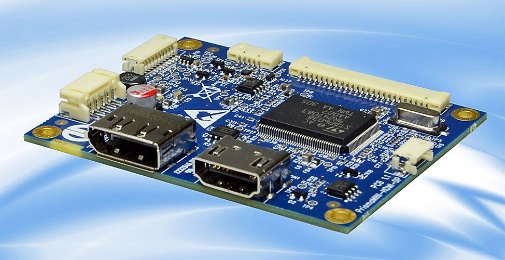 Bild 1: Neue PrismaMINI-HDMI-DP von Distec: sehr leistungsstark, extrem kostengünstig, platzsparend und mit weitem TemperaturbereichBildquelle/Copyright: Distec GmbHDownload: http://www.ahlendorf-news.com/media/news/images/Distec-PrismaMINI-HDMI-DP-H.jpg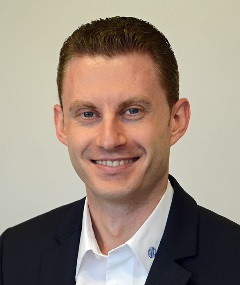 Bild 2: Matthias Keller ist Vertriebs- und Marketingleiter Komponenten der Distec GmbH Bildquelle/Copyright: Distec GmbHDownload: http://www.ahlendorf-news.com/media/news/images/Distec-Matthias-Keller-H.jpg